	平成28年6月27日先端材料技術協会会員各位	先端材料技術協会	(SAMPE Japan)	会 長　影山　和郎平成２７年度総会開催のご案内拝啓　時下益々ご清栄のこととお慶び申し上げます。また、会員の皆様には平素より当協会の活動にご支援、ご協力を賜り厚く御礼申し上げます。さて、平成２７年度総会を下記の予定により開催致しますので、ご多忙中のこととは存じますが、万障お繰り合わせの上ご出席賜りますよう宜しくお願い申し上げます。なお、ご欠席の場合には誠に恐縮に存じますが、総会の成立を期するために、必ず別紙の委任状を7月4日（月）までにE-mail あるいはFAXにてご返送下さいますようお願い致します。また、当日は総会終了後、平成28年度第1回技術情報交換会を同じ会場にて開催致しますので、是非ご参加下さいますよう併せてご案内申し上げます。敬具記　日　時：	平成28年7月19日（火）13：00～14：30会　場：	東京大学本郷キャンパス　山上会館　2階　大会議室議　案：	平成27年度事業活動概要報告および平成28年度事業計画審議規約改定（案）平成27年度収支報告および平成28年度運営予算案審議平成28－29年度役員体制についてJISSE－14結果報告JISTES 2016 Kyoto結果速報平成27年度協会賞審議結果報告および表彰式以上先端材料技術協会宛　E-mail: 	g001sentan-mng@ml.gakkai.ne.jpFax：	03-5981-9852								平成28年　　月　　日平成２７年度総会に　出席　・　欠席します。御欠席の場合には下欄の委任状に所要事項を記入の上、本紙を、E-mail或いはFAXにて返信してください。お名前：			ご所属：			E-mail；			FAX：			委　任　状先端材料技術協会会長　影山　和郎　殿平成27年度総会におけるすべての議案につきまして、その取り扱いを総会議長の影山　和郎殿に委任致します。お名前：			ご所属：			E-mail；			FAX：			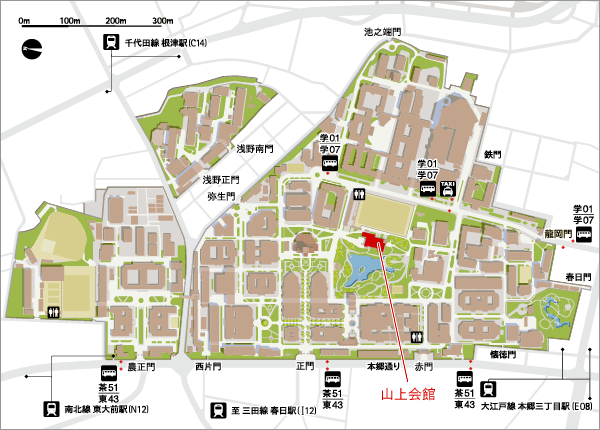 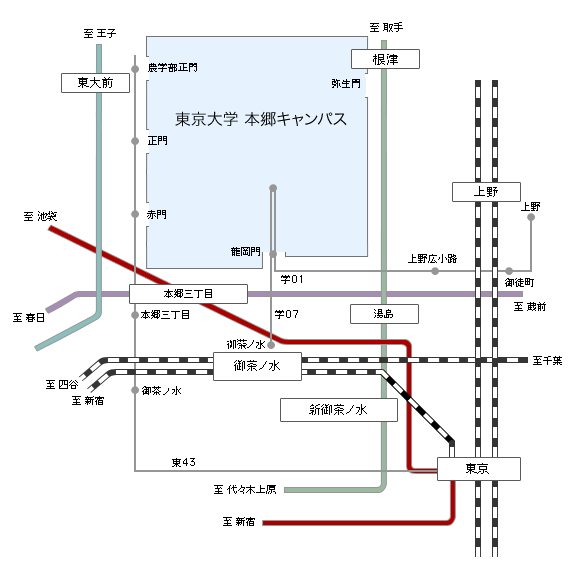 